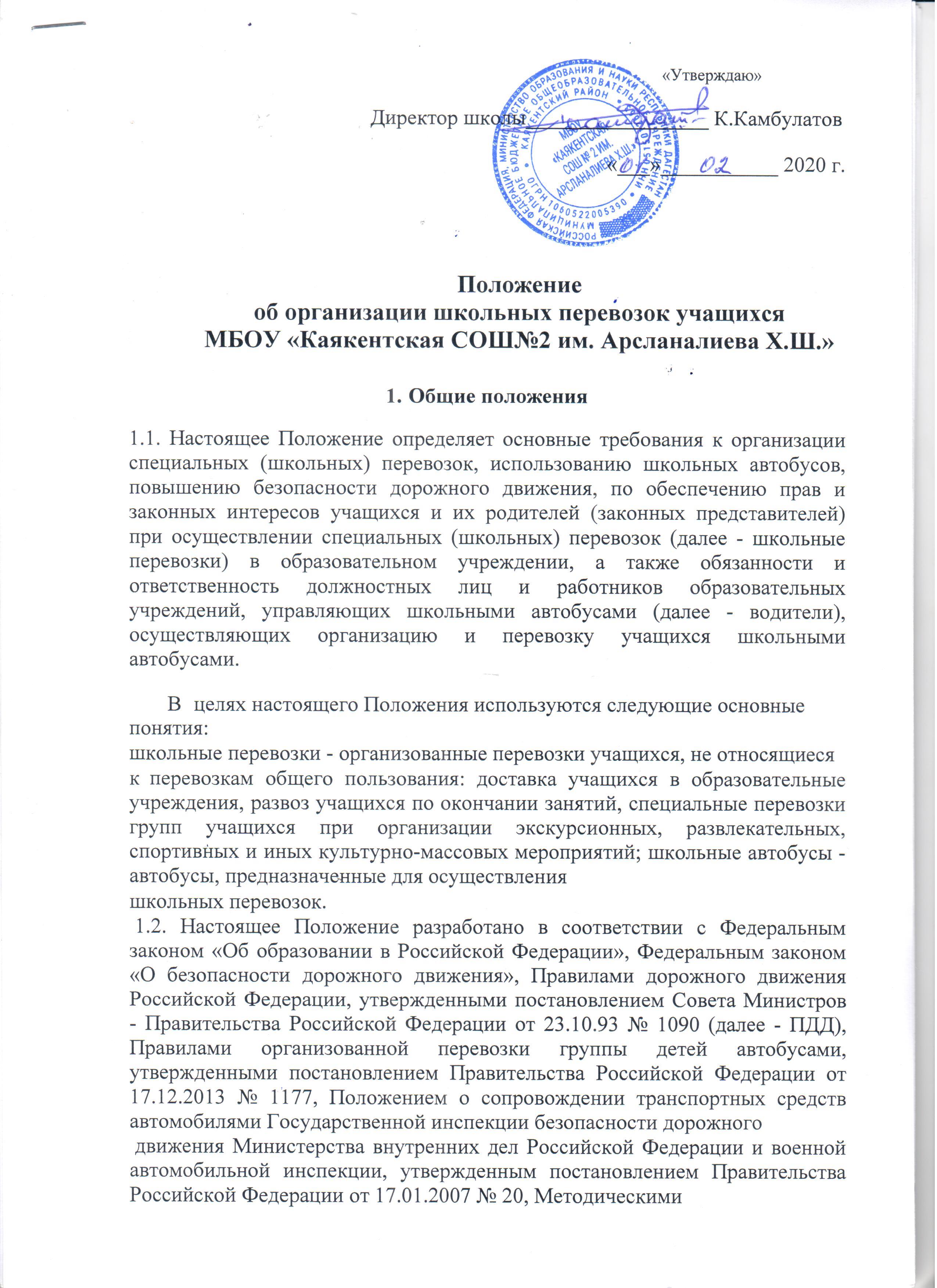 рекомендациями по обеспечению санитарно-эпидемиологического благополучия и родителей (законных представителей) при осуществлении специальных (школьных) перевозок (далее - школьные перевозки) в образовательном учреждении, а также обязанности и ответственность должностных лиц и работников образовательных учреждений, управляющих школьными автобусами (далее - водители), осуществляющих организацию и перевозку учащихся школьными автобусами.целях настоящего Положения используются следующие основные понятия: школьные перевозки - организованные перевозки учащихся, не относящиеся к перевозкам общего пользования: доставка учащихся в образовательные учреждения, развоз учащихся по окончании занятий, специальные перевозки групп учащихся при организации экскурсионных, развлекательных, спортивных и иных культурно-массовых мероприятий; школьные автобусы - автобусы, предназначенные для осуществления школьных перевозок. 1.2. Настоящее Положение разработано в соответствии с Федеральным законом «Об образовании в Российской Федерации», Федеральным законом «О безопасности дорожного движения», Правилами дорожного движения Российской Федерации, утвержденными постановлением Совета Министров - Правительства Российской Федерации от 23.10.93 № 1090 (далее - ПДД), Правилами организованной перевозки группы детей автобусами, утвержденными постановлением Правительства Российской Федерации от 17.12.2013 № 1177, Положением о сопровождении транспортных средств автомобилями Государственной инспекции безопасности дорожного движения Министерства внутренних дел Российской Федерации и военной автомобильной инспекции, утвержденным постановлением Правительства Российской Федерации от 17.01.2007 № 20, Методическими рекомендациями по обеспечению санитарно-эпидемиологического благополучия и безопасности перевозок организованных групп детей автомобильным транспортом, утвержденными руководителем Федеральной службы по надзору в сфере защиты прав потребителей и благополучия человека и главным государственным инспектором безопасности дорожного движения Российской Федерации от 21.09.2006, приказом Министерства транспорта Российской Федерации от 15.01.2014 № 7 «Об утверждении Правил обеспечения безопасности перевозок пассажиров и грузов автомобильным транспортом и городским наземным электрическим транспортом и Перечня мероприятий по подготовке работников юридических лиц и индивидуальных предпринимателей, осуществляющих перевозки автомобильным транспортом и городским наземным электрическим транспортом, к безопасной работе и транспортных средств кбезопасной эксплуатации». 1.3. Образовательное учреждение, не обладающее необходимой производственно-технической, кадровой и нормативно-методической базой, позволяющей обеспечить безопасность дорожного движения при осуществлении школьных перевозок, заключают договоры на техническое обслуживание и ремонт автобусов со специализированными организациями, имеющими соответствующий сертификат, а на медицинское обеспечение и охрану автобусов - с организациями, имеющими соответствующие лицензии. Образовательное учреждение (организация), обладающее необходимой производственно-технической, кадровой и нормативно-методической базой, позволяющей обеспечить безопасность дорожного движения при осуществлении школьных перевозок, и имеющее лицензии на осуществление соответствующих видов деятельности, организуют школьные перевозки самостоятельно. 1.4. Автобус, используемый для осуществления школьных перевозок, должен соответствовать требованиям «Автобусы для перевозки детей. Технические требования» ГОСТ Р 51160-98. Школьный автобус должен быть укомплектован:двумя легкосъемными огнетушителями, один из которых должен размещаться в кабине водителя, другой - в пассажирском салоне автобуса; квадратными опознавательными знаками желтого цвета с каймой красного цвета (ширина каймы - 1/10 стороны квадрата), с черным изображением символа дорожного знака 1.23 ПДД «Дети», которые должны быть установлены впереди и сзади автобуса (сторона квадрата опознавательного знака должна быть не менее 250 мм, сзади - 400 мм); двумя медицинскими аптечками; не менее чем двумя противооткатными упорами; знаком аварийной остановки, выполненным по ГОСТ Р 41.27. При выезде на линию к месту посадки водитель должен лично проверить состояние вышеуказанной комплектации автобуса. 1.5. Эксплуатация школьного автобуса осуществляется согласно перечню документов, указанных в приложении к настоящему Положению.Требования  по обеспечению безопасности школьных перевозок2.1. К требованиям по	обеспечению безопасности школьных перевозок образовательным учреждением относятся: обеспечение профессиональной компетентности и профессиональной пригодности работников образовательного учреждения, осуществляющей школьные перевозки; обеспечение соответствия школьного автобуса, используемого в процессе эксплуатации, требованиям законодательства Российской Федерации о техническом регулировании; обеспечение безопасных условий школьных  перевозок. 2.2. При организации работы, направленной на обеспечение безопасности школьных перевозок, образовательное учреждение осуществляет контроль за соблюдением требований, установленных настоящим пунктом, а также мероприятий по подготовке работников образовательного учреждения, осуществляющих школьные перевозки, к безопасной работе и школьных автобусов к безопасной эксплуатации, перечень которых указан в Перечне мероприятий по подготовке работников образовательного учреждения (организации), осуществляющих школьные перевозки школьными автобусами, к безопасной работе и школьных автобусов к безопасной эксплуатации (далее Перечень).Образовательное учреждение или уполномоченное им лицо проводит проверки соблюдения мероприятий, указанных в пунктах 1.3 - 1.6, 2.3-2.6 Перечня, в отношении должностного лица образовательного учреждения (организации), ответственного за обеспечение безопасности дорожного движения, по мере необходимости, но не реже одного раза в квартал.Образовательное учреждение или уполномоченное им лицо проводит проверки соблюдения мероприятий, указанных в пунктах 1.1, 1.2, 1.7 Перечня, в отношении должностного лица образовательного учреждения (организации), ответственного за обеспечение безопасности дорожного движения, по мере необходимости, но не реже одного раза в шесть месяцев. Результаты проверок, указанных в абзацах втором и третьем настоящего пункта, оформляются документально.2.3. В целях предупреждения дорожно-транспортных происшествий (далее - ДТП) образовательное учреждение (организация) осуществляет ежегодноеПланирование мероприятий, указанных в Перечне.       В случае ДТП с участием школьного автобуса, принадлежащего образовательному учреждению (организации), образовательное учреждение (организация) проводит анализ причин и условий, способствовавших возникновению ДТП, результаты которого оформляются документально и хранятся не менее трех лет. Образовательное учреждение (организация) осуществляет указанный анализ в соответствии с приказом Министерства транспорта Российской Федерации от 15.01.2014 № 7 «Об утверждении Правил обеспечения безопасности перевозок пассажиров и грузов автомобильным транспортом  и Перечня мероприятий по подготовке работников юридических лиц и индивидуальных предпринимателей, осуществляющих перевозки автомобильным транспортом, к безопасной работе и транспортных средств к безопасной эксплуатации».Обеспечение профессиональной компетентности и профессиональной пригодности работников образовательного учреждения ,осуществляющей школьные перевозки3.1. Обеспечение профессиональной компетентности и профессиональной пригодности водителей достигается: при проведении профессионального отбора и профессиональной подготовки водителей; посредством контроля за состоянием здоровья водителей, соблюдением режима труда и отдыха в процессе их работы; прохождением инструктажа по безопасности школьных перевозок. 3.2. Обеспечение профессиональной компетентности работников, непосредственно связанных с движением школьных автобусов (за исключением водителей), достигается: проведением  профессионального  отбора  и  профессиональной  подготовки работников, непосредственно связанных с движением школьных автобусов (за исключением водителей);Проведением в установленном порядке аттестации должностного лица образовательного учреждения, ответственного за обеспечение безопасности дорожного движения.3.3. Профессиональный отбор и профессиональная подготовка работников образовательного учреждения (организации), непосредственно связанных с движением школьных автобусов, проводятся в соответствии с законодательством Российской Федерации.3.4. Образовательное учреждение (организация):обязано: обеспечить контроль состояния здоровья водителей школьных автобусов, не допускать к управлению транспортными средствами лиц, находящихся в состоянии опьянения (алкогольного, наркотического или иного токсического); в соответствии со статьей 20 Федерального закона «Обезопасности дорожного движения»организовывать проведениеобязательных медицинских осмотров водителей; осуществлять контроль соблюдения сроков прохождения обязательных предварительных и периодических медицинских осмотров водителей, а также направлять  их  на  очередной  медицинский  осмотр  в  соответствии приказом Министерства здравоохранения и социального развития Российской Федерации от 12.04.2011 № 302н «Об утверждении перечней вредных и (или) опасных производственных факторов и работ, при выполнении которых проводятся обязательные предварительные и периодические медицинские осмотры (обследования), и Порядка проведения обязательных предварительных и периодических медицинских осмотров (обследований) работников, занятых на тяжелых работах и на работах с вредными и (или) опасными условиями труда»;имеет право в случае обнаружения признаков ухудшения состояния здоровья водителя, угрожающего безопасности движения, направить его навнеочередное	обязательное	медицинское	освидетельствование;обеспечивает: документальный учет и анализ результатов всех видов обязательных медицинских осмотров водителей с целью выявления работников, склонных к злоупотреблению алкогольными напитками, употреблению наркотических или иных средств, страдающих хроническими заболеваниями, влияющими на выполнение трудовых функций; контроль соблюдения установленного законодательством Российской Федерации режима рабочего времени и времени отдыха водителей. 3.5. Образовательное учреждение (организация) обязано обеспечить водителей следующей информацией: о погодных условиях движения на маршруте; о местах организации отдыха и приема пищи, размещении объектов санитарно-бытового обслуживания; о местах стоянки школьных автобусов; о телефонах дежурных частей подразделений Государственной инспекции безопасности дорожного движения территориального органа Министерства внутренних дел Российской Федерации (далее -подразделения Госавтоинспекции) по маршруту движения; об особенностях обеспечения безопасности движения и эксплуатации школьных автобусов при сезонных изменениях погодных и дорожных условий; о причинах и обстоятельствах возникновения ДТП, нарушений ПДД, правил технической эксплуатации школьных автобусов и других требований и норм безопасности дорожного движения, произошедших с участием водителей образовательного учреждения (организации); о расположении пунктов медицинской и технической помощи, диспетчерских пунктов управления движением школьных автобусов и порядке связи с этими пунктами; о действиях водителя в ситуациях, связанных с несоблюдением графика движения школьных автобусов по независящим от него причинам; о маршруте движения школьного автобуса, условиях и режимах движения на маршруте, местах концентрации ДТП на школьных маршрутах.3.6. Информация, указанная в пункте 3.5 настоящего Положения, должна доводиться до водителей путем проведения вводного, предрейсового, сезонного, специального инструктажей.3.7. Вводный инструктаж проводится водителем школьного автобуса при приеме их на работу независимо от уровня квалификации и стажа работы. В тематику вводного инструктажа	включаются следующие вопросы:  Общие сведения об образовательном учреждении, требования по организации и безопасной эксплуатации школьного автобуса, предъявляемые к водителю, осуществляющему деятельность в данном образовательном учреждении (организации); правила внутреннего трудового распорядка; порядок прохождения предрейсового и послерейсового медицинских осмотров; порядок прохождения предрейсового контроля технического состояния школьного автобуса; пассажировместимость; особенности обслуживания лиц с ограниченными возможностями здоровья или инвалидов с нарушениями функций опорно-двигательного аппарата, зрения, слуха; основные данные об аварийности на маршрутной сети, обстоятельствах и причинах преобладающих видов ДТП; документы, необходимые для осуществления перевозок учащихся. 3.8. Предрейсовый инструктаж проводится при отправлении водителя по маршруту движения. В тематику предрейсового инструктажа включаются следующие вопросы: протяженность маршрута, дорожные условия, наличие опасных участков и мест концентрации ДТП, особенности организации дорожного движения; конечные, промежуточные пункты маршрута, места отдыха, приема пищи, смены водителей (при необходимости), стоянки школьных автобусов; расположение на маршруте пунктов медицинской итехнической помощи, постов подразделений Госавтоинспекции, диспетчерских пунктов; условия работы водителя при увеличении интенсивности движения транспортных и пешеходных потоков;безопасность движения в период каникул учащихся; информация об изменениях в организации школьных перевозок, об особенностях проезда железнодорожных переездов, путепроводов и других искусственных сооружений; меры предосторожности при преодолении затяжных спусков и подъемов; действия водителя в ситуациях, связанных с несоблюдением графика движения школьного автобуса по независящим от него причинам (при перевозке учащихся по школьным маршрутам); особенности посадки, высадки и перевозки лиц с ограниченными возможностями здоровья или инвалидов с нарушениями функций опорно-двигательного аппарата, зрения, слуха, применительно к конкретному маршруту движения; особенности подачи школьного автобуса к месту посадки учащихся; особенности посадки и высадки учащихся, их перевозки,тематику сезонных инструктажей включаются вопросы, определяющие особенности эксплуатации и управления школьных автобусов в весенне-летний и осенне-зимний периоды, а также связанные с обеспечением безопасности дорожного движения в сложных погодных и дорожных условиях.3.10. Специальный инструктаж проводится со всеми водителями школьных автобусов при необходимости срочного доведения до них информации в случаях: вступления в силу нормативных правовых	актов, положения которых влияют на профессиональную деятельность водителей; изменения маршрута движения и условий движения, влияющих на безопасность дорожного движения; получения информации о ДТП с человеческими жертвами, значительным материальным и экологическим ущербом; совершения и (или) угрозы совершения террористических актов. При проведении инструктажа дается оценка сложившейся ситуации и порядок необходимых действий водителя.3.11. Образовательному учреждению (организации) запрещается допускать водителей к работе, связанной с управлением школьными автобусами, без прохождения ими соответствующих инструктажей.3.12. Образовательным учреждением (организацией) осуществляется документальный учет сведений о лицах (фамилия, имя, отчество, занимаемая должность), проходивших и проводивших инструктаж, в виде инструктажа и дате его проведения. Результаты этого учета хранятся образовательным учреждением (организацией) в течение не менее трех лет. 3.13. Образовательным учреждением (организацией) к управлению школьными автобусами, осуществляющими организованную перевозку группы детей, допускаются водители, соответствующие следующим требованиям: имеющие стаж работы в качестве водителя транспортного средства категории «D» не менее одного года из последних 3 календарных лет; не совершавшие административные правонарушения в области дорожного движения, за которые предусмотрено административное наказание в виде лишения права управления транспортным средством  либо административный арест, в течение последнего года; прошедшие предрейсовый инструктаж по безопасности перевозки детей в соответствии с Правилами обеспечения безопасности перевозок пассажиров и грузов автомобильным транспортом и городским наземным электрическим транспортом, утвержденными приказом Министерстватранспорта Российской Федерации от 15.01.2014 № 7; прошедшие предрейсовый медицинский осмотр в порядке, установленном Министерством здравоохранения Российской Федерации.Обеспечение безопасности эксплуатируемых школьных автобусовОбразовательное учреждение (организация) обязано обеспечить: безопасность школьного автобуса, используемого для	выполнения школьных перевозок, в процессе эксплуатации; их защиту от актов незаконного вмешательства в соответствии с законодательством Российской Федерации о транспортной безопасности; проведение предрейсового контроля технического состояния автобуса; организацию технического обслуживания и ремонта используемого школьного автобуса в соответствии с предписаниями изготовителя. Для выполнения школьных перевозок необходимо использовать школьные автобусы, допущенные к эксплуатации в установленном порядке. Школьный автобус, техническое состояние которого не соответствует требованиям безопасности, установленным Основными положениями по допуску транспортных средств к эксплуатации и обязанностями должностных лиц по обеспечению безопасности дорожного движения, утвержденными постановлением Совета Министров - Правительства Российской Федерации от 23.10.93 № 1090, не может допускаться к выполнению школьных перевозок без устранения выявленных несоответствий и повторного контроля технического состояния. Запрещается выпуск на линию школьных автобусов, не прошедшихпредрейсовый контроль технического состояния. Сведения о проведенном контроле технического состояния школьного автобуса и месте его проведения фиксируются в путевых листах. Контроль технического состояния школьных автобусов при выпуске на линию (возврате с линии) обеспечивается работником образовательного учреждения (организации), осуществляющим допуск школьных автобусов к эксплуатации.Обеспечение безопасных условий организации школьных перевозок5.1. Маршруты школьных перевозок организуются на автомобильных дорогах I - IV категорий. Школьные перевозки на участках дорог V категории могут быть организованы на подъездах к сельским населенным пунктам школьными автобусами, относящимися к категории транспортных средств М2, при наличии на участках таких дорог твердого дорожного покрытия всоответствии с законодательством Российской Федерации об автомобильных дорогах и о дорожной деятельности, а также местных уширений проезжей части, достаточных для разъезда школьных автобусов в зоне видимости с транспортными средствами встречного направления движения с соблюдением ПДД и требований безопасности, предъявляемых к школьным автобусам.5.2. Запрещается отклонение от установленного схемой школьного маршрута пути следования, осуществление остановок в местах, не предусмотренных схемой маршрута (кроме случаев, когда это вызвано необходимостью обеспечения безопасности перевозок и дорожного движения).5.3. Образовательное учреждение (организация) должно проводить контроль выполнения всех рейсов, предусмотренных графиком движения школьного автобуса на обслуживаемых ими школьных маршрутах, анализировать причины несоблюдения водителем графика движения и при необходимости корректировать график движения.5.4. Перевозка учащихся школьными автобусами должна осуществляться с включенным ближним светом фар. Скорость движения выбирается водителем (а при сопровождении колонны патрульными автомобилями подразделений Госавтоинспекции - старшим наряда сопровождения) в зависимости от дорожных, метеорологических и других условий, но приэтом скорость не должна превышать 60 км/ч. 5.5. Об организации школьных перевозок уведомляются подразделения Госавтоинспекции для принятия мер по усилению надзора за движением на маршруте.Порядок обследования школьных автобусных маршрутов6.1. В целях оценки соответствия технического состояния и уровня содержания автомобильных дорог, улиц, искусственных сооружений, железнодорожных переездов, их инженерного оборудования требованиямбезопасности движения уполномоченными органами местного самоуправления соответствующих муниципальных образований, по территории которых проходят школьные автобусные маршруты, могут быть созданы комиссии, которые производят их обследование перед открытием ипроцессе эксплуатации не реже двух раз в год (к осенне-зимнему и весенне-летнему периоду) в порядке, определяемом действующими законодательными и иными нормативными правовыми документами. Результаты обследования оформляются актом, в котором дается заключение о возможности эксплуатации действующих и открытии новых школьных автобусных маршрутов.6.2.   В   случае   несоответствия   действующих   школьных   автобусныхмаршрутов требованиям безопасности дорожного движения руководителями уполномоченных органов местного самоуправлениясоответствующих муниципальных образований на основании соответствующего заключения по обследованию данных маршрутов в трехдневный срок принимаются решения о временном прекращении автобусного движения на этих школьных маршрутах или закрытии школьного маршрута, о чем немедленно информируются руководители образовательных учреждений (организаций), осуществляющих школьные перевозки.Обязанности руководителя образовательного учреждения, осуществляющего школьные перевозкиРуководитель образовательного учреждения (организации) при организации школьных перевозок школьными автобусами, в ведении которого они находятся, обязан:7.1. Составить и утвердить на каждый маршрут школьных перевозок паспорт и схему маршрута с указанием опасных участков и особенностей дорожных условий. Паспорт и схема маршрута должны быть согласованы с подразделениями Госавтоинспекции и с владельцами автомобильных дорог.указанные документы должны своевременно вноситься данные об изменении дорожных условий. Паспорт маршрута составляется по форме, установленной для маршрутов автобусного транспорта общего пользования. 7.2. Разрабатывать графики движения на основе определения нормативных значений скоростей движения автобусов на маршруте и отдельных его участках между остановочными пунктами с учетом соблюдения режима труда и отдыха водителей, регламентируемого действующими нормативными документами. Графики движения школьных автобусов должны утверждаться руководителем образовательного учреждения (организации), осуществляющего школьные перевозки, и вывешиваться в образовательных учреждениях (организациях), в которые доставляются учащиеся. Графики движения школьных автобусов на каждый маршрут составляются после установления маршрутов, количества рейсов, марок школьных автобусов, скоростей движения по участкам маршрутов. Графики движения школьных автобусов и режим работы водителей должны обеспечивать:своевременную   доставку   учащихся   в   образовательное   учреждение(организацию) и обратно; безопасность перевозки учащихся; соблюдение установленного законодательством Российской Федерациирежима рабочего времени и времени отдыха водителей. 7.3. Осуществлять при выполнении перевозок контроль соблюдения графика движения и норм предельной пассажировместимости школьныхавтобусов, соответствия пути движения школьных автобусов установленным маршрутам школьных перевозок. Движение школьных автобусов на маршрутах организуется в строгом соответствии с разработанными графиками. Количество рейсов в сутки определяется израсчета доставки учащихся к месту учебы и обратно. 7.4. Утверждать списки учащихся, нуждающихся в подвозе, с указанием ихместа жительства и наименований автобусных остановок. 7.5. Допускать к школьным перевозкам водителя школьного автобуса и закреплять школьный автобус за ним соответствующим приказом. 7.6. Назначать ответственного за обеспечение безопасности дорожного движения при осуществлении школьных перевозок работника образовательного учреждения (организации), прошедшего инструктаж по охране труда, специальное обучение и аттестованного в установленном порядке.7.7. Назначать сопровождающих лиц из числа работников образовательного учреждения (организации) и обеспечивать их инструктаж по вопросам безопасности дорожного движения и правилам оказания первоймедицинской помощи. 7.8. Разрабатывать и утверждать для всех работников, деятельность которых влиять на обеспечение безопасности дорожного движения, должностные инструкции, устанавливающие их обязанности по предупреждению ДТП, и осуществлять контроль за их исполнением. 7.9. Не допускать использование школьных автобусов не по назначению (перевозки для хозяйственных нужд, участие в мероприятиях, не связанных перевозкой детей, и т.п.).7.10.Обеспечить: каждого водителя, выполняющего школьные перевозки, путевым листом, графиком движения по маршруту школьных перевозок, схемой маршрута с указанием опасных участков; проведение технического обслуживания и ремонта школьных автобусов в порядке и сроки, определяемые действующими нормативными документами; проведение занятий или инструктажей по требованиям безопасности и правилам поведения учащихся при осуществлении школьных перевозок; проведение ежедневного предрейсового инструктажа водителя по безопасности дорожного движения и антитеррористической безопасности; проведение ежедневного предрейсового и послерейсового медицинского осмотра водителей; ежедневный контроль технического состояния школьных автобусов перед выездом на линию и при возвращении к месту стоянки с обязательной отметкой в путевом листе должностного лица, ответственного за техническое состояние школьных автобусов, об их технической исправности; стоянку школьных автобусов в местах, исключающих возможность бесконтрольного доступа к ним посторонних лиц (гаражи, охраняемые территории и др.), в условиях, обеспечивающих их сохранность, защиту от противоправных действий, в том числе террористического характера, а также возможность проведения технического обслуживания школьных автобусов и подготовку их к рейсу; охрану школьных автобусов в местах стоянки при проведении экскурсионных, развлекательных, спортивных и иных культурно-массовых мероприятий; соблюдение иных требований, предусмотренных действующим законодательством.Обязанности сопровождающих при осуществлении школьных перевозок8.1. Сопровождающий при осуществлении школьных перевозок обязан: обеспечить посадку в школьный автобус включенных в список учащихся, подлежащих перевозке; производить учет учащихся при посадке и высадке из школьного автобуса; следить за тем, чтобы во время движения школьного автобуса учащиеся не вставали со своих мест, не ходили по салону, не пытались самостоятельно достать с полок вещи, не трогали никаких устройств в салоне школьного автобуса, не открывали окна без разрешения, не отвлекали водителя, были пристегнуты ремнями безопасности; не допускать нахождения в салоне школьного автобуса посторонних лиц; обеспечивать порядок в салоне школьного автобуса и соблюдение  правил  поведения  при  осуществлении  школьных  перевозок;процессе осуществления школьных перевозок находиться у двери школьного автобуса.8.2. По прибытии школьного автобуса на остановку сопровождающий передает учащихся их родителям (законным представителям) либо при наличии заявления родителей (законных представителей) разрешает учащимся самостоятельно следовать от остановки школьного автобуса до места жительства. Количество сопровождающих должно быть не менее количества дверей в школьном автобусе. Для сопровождения учащихся,перевозимых колонной школьных автобусов, учреждениями здравоохранения выделяются медицинские работники на договорной основе.Правила поведения при осуществлении школьных перевозок9.1. На всем протяжении маршрута движения школьного автобуса учащиеся должны занимать только отведенные им при первичной посадке в школьный автобус места, быть пристегнутыми ремнями безопасности. Пересаживаться с места на место в процессе движения и после остановок (стоянок) школьного автобуса без разрешения сопровождающего запрещается.9.2. Лицам, находящимся в школьном автобусе, запрещается курить, использовать ненормативную лексику и употреблять спиртные напитки. 9.3. Окна в салоне школьного автобуса при движении должны быть закрыты.9.4. Водителю запрещается:следовать со скоростью более 60 км/ч; изменять маршрут следования; останавливать школьный автобус вне мест, предусмотренных паспортом школьного маршрута, кроме случаев вынужденной или экстренной остановки; перевозить в салоне школьного автобуса, в котором находятся дети, любой груз, багаж или инвентарь, кроме ручной клади и личных вещей детей; при следовании в автомобильной колонне производить обгон впереди идущего автобуса; осуществлять посадку и высадку учащихся до полной остановки автобуса, без включенной аварийной сигнализации, без постановки автобуса на стояночный тормоз; в местах посадки и высадки учащихся запрещается движение задним ходом; во время движения отвлекаться от управления автобусом (разговаривать, принимать пищу, курить, включать в кабине громкую музыку); покидать свое место или оставлять школьный автобус, если не предприняты меры, исключающие самопроизвольное движение автобуса или использование его в отсутствие водителя. В пути следования водитель обязан строго выполнять ПДД, плавно трогаться с места, выдерживать дистанцию до впереди идущего автотранспортного средства, без необходимости резко не тормозить, принимать меры предосторожности, быть внимательным к окружающей обстановке. После высадки детей из школьного автобуса водитель долженосмотреть салон школьного автобуса. При обнаружении в салоне личных вещей детей передать их сопровождающему.Требования к использованию школьных автобусов образовательными учреждениями,ведении которых они находятся10.1. Школьные автобусы, находящиеся в собственности муниципалитета, используются образовательными учреждениями (организациями), в ведении которых они находятся, для доставки учащихся в образовательные учреждения (организации), развоза учащихся по окончании занятий. При осуществлении перевозок учащихся по установленным школьным маршрутам в случае наличия в школьном автобусе свободных сидячих мест руководитель образовательного учреждения (организации), в ведении которого он находится, может разрешить соответствующим приказом доставку сотрудников данного образовательного учреждения (организации) на школьном автобусе до места работы и обратно по окончании занятий.случае если не нарушается режим подвоза учащихся на учебные занятия, возможно использование автобуса при осуществлении специальныхперевозок групп учащихся при организации экскурсионных, развлекательных, спортивных и иных культурно-массовых мероприятий в соответствии с Правилами организованной перевозки группы детей автобусами, утвержденными постановлением Правительства Российской Федерации от 17.12.2013 № 1177.10.2. Руководитель образовательного учреждения (организации), в ведении которого находится школьный автобус, может использовать его в каникулярное время, выходные и праздничные дни для подвоза учащихся на внешкольные мероприятия только после письменного согласования руководителя органа управления образованием.Ответственность лиц, организующих и (или) осуществляющих школьные перевозкиЛица, организующие и (или) осуществляющие школьные перевозки, несут в установленном законодательством Российской Федерации порядке ответственность за жизнь и здоровье учащихся образовательного учреждения (организации), перевозимых автобусом, а также за нарушение их прав и свобод.Приложение 1.Перечень документов по эксплуатации школьных автобусовСтраховой полис о страховании гражданской ответственности владельцев транспортных средств (далее - ТС).Паспорт ТС.Медицинская справка водителя.Договор на оказание услуг по медицинскому обслуживанию водителей.Договор на стоянку ТС.Договор на оказание услуг по техническому обслуживанию и ремонту ТС.Удостоверение профессиональной компетенции механика или другого лица, ответственного за техническое состояние ТС, прошедшего соответствующее обучение.Удостоверение об аттестации исполнительного руководителя и (или) специалиста, ответственного за обеспечение безопасности дорожного движения.Светокопии: диагностической карты и водительского удостоверения.Схема школьного(ых) маршрута(ов) с указанием опасных участков.Паспорт школьного(ых) маршрута(ов).Список учащихся, подлежащих перевозке.Список лиц, ответственных за безопасность при осуществлении школьных перевозок.Приказы:об организации школьных перевозок;об утверждении списка учащихся, подлежащих перевозке;назначении ответственного лица за безопасность дорожного движения во время движения (сопровождающего лица);назначении ответственного лица за организацию школьных перевозок.15. Журналы:учета и движения путевых листов; учета технических обслуживаний ТС;учета технического состояния ТС перед выходом на линию и по возвращении к месту стоянки; учета неисправностей ТС;учета предрейсовых и послерейсовых медицинских осмотров водителей; учета отстраненных водителей от рейса по медицинским показателям; учета дорожно-транспортных происшествий (в 2-х частях); учета нарушений водителями правил дорожного движения; учета инструктажей по безопасности дорожного движения; учета мероприятий по контролю.16. График движения школьного(ых) автобуса(ов).17. Путевые листы.Приложение 2.Перечень мероприятий по подготовке работников образовательного учреждения (организации), осуществляющих школьные перевозки школьными автобусами, к безопасной работе и школьных автобусов к безопасной эксплуатацииМероприятия по подготовке работников образовательного учреждения (организации), осуществляющих школьные перевозки школьнымиавтобусами,	к	безопасной	работе:1.1.	Обеспечение	прохождения	профессионального	отбора	ипрофессиональной подготовки работников образовательного учреждения (организации), замещающих должности, перечисленные в разделе I Перечня работ, профессий, должностей, непосредственно связанных с управлением транспортными средствами или управлением движением транспортных средств, утвержденного постановлением Правительства Российской Федерации от 19.01.2008 № 16 «Об утверждении Перечня работ, профессий, должностей, непосредственно связанных с управлением транспортными средствами или управлением движением транспортных средств». 1.2. Обеспечение подготовки работников образовательного учреждения (организации) в соответствии с профессиональными и квалификационными требованиями к работникам юридических лиц и индивидуальныхпредпринимателей, осуществляющих перевозки автомобильным транспортом.1.3. Проведение стажировок водителей школьных автобусов при переводе на новый школьный маршрут или при переводе на новый тип (модель)школьного автобуса. 1.4. Обеспечение водителей школьных автобусов оперативной информацией по обеспечению безопасности школьных перевозок путем проведениясоответствующих инструктажей. 1.5. Обеспечение проведения обязательных медицинских осмотровводителей школьных автобусов. 1.6. Мероприятия по совершенствованию водителями школьных автобусов навыков оказания первой помощи пострадавшим в дорожно-транспортных происшествиях.1.7. Соблюдение условий работы водителей школьных автобусов в соответствии с режимами труда и отдыха, установленными законодательством Российской Федерации, а также контроль за соблюдением указанных условий.Мероприятия по подготовке школьных автобусов к безопасной эксплуатации:Проверка соответствия школьных автобусов по назначению и конструкции техническим требованиям к осуществляемым школьным перевозкам.Проверка наличия действующей разрешительной документации, необходимой для допуска к участию школьного автобуса в дорожномдвижении в соответствии с законодательством Российской Федерации (свидетельство о регистрации школьного автобуса, страховой полис обязательного страхования гражданской ответственности владельцев транспортных средств, путевой лист, а также иные документы, необходимыедля осуществления школьных перевозок). 2.3. Поддержание школьных автобусов в технически исправном состоянии в соответствии с инструкцией по эксплуатации изготовителя транспортного средства.2.4. Проведение работ по техническому обслуживанию и ремонту школьных автобусов в порядке и объемах, определяемых технической и эксплуатационной документацией изготовителей транспортных средств. 2.5. Проведение ежедневного контроля технического состояния школьных автобусов перед выездом на линию с места стоянки и по возвращении кместу стоянки с соответствующей отметкой о технической исправности (неисправности) школьного автобуса в путевом листе.2.6. Обеспечение стоянки (хранения) школьных автобусов, исключающее доступ к ним посторонних лиц, а также самовольное их использованиеводителями   образовательного  учреждения	(организации).взаимодействия   водителяс   лицами,   сопровождающими   учащихся.3.9.  Сезонные  инструктажипроводятся  со  всеми  водителями  школьныхавтобусов  два  раза  в  год  -в  весенне-летний  и  осенне-зимний  периоды.